WNIOSEK
o sfinansowanie kosztów studiów podyplomowych osobie poszukującej pracyDane WnioskodawcyImię i nazwisko PESEL (w przypadku cudzoziemca nr dokumentu stwierdzającego tożsamość) Adres zamieszkania Numer telefonu 	E-mail Nazwa i adres organizatora wnioskowanych studiów podyplomowych:Nazwa kierunku studiów:Planowany termin realizacji studiów (dd-mm-rrrr): od 	do Całkowity koszt studiów (czesne):  złotych.Liczba semestrów: Oświadczam że (należy zaznaczyć odpowiednio): jestem w okresie wypowiedzenia stosunku pracy lub stosunku służbowego z przyczyn dotyczących zakładu pracy;  jestem zatrudniony/-a u pracodawcy, wobec którego ogłoszono upadłość lub który jest w stanie likwidacji, z wyłączeniem likwidacji w celu prywatyzacji;  otrzymuję świadczenie socjalne przysługujące na urlopie górniczym lub górniczy zasiłek socjalny, określone w odrębnych przepisach;  uczestniczę w indywidualnym programie integracji bądź w zajęciach w Centrum Integracji Społecznej;  jestem żołnierzem rezerwy;  pobieram rentę szkoleniową;  pobieram świadczenie szkoleniowe;  podlegam ubezpieczeniu społecznemu rolników w pełnym zakresie na podstawie przepisów o ubezpieczeniu społecznym rolników jako domownik lub małżonek rolnika, oraz zamierzam podjąć zatrudnienie, inną pracę zarobkową lub działalność gospodarczą poza rolnictwem;  jestem cudzoziemcem, o którym mowa w art. 1 ust. 3 pkt 2 lit. h, ha oraz hb, z zastrzeżeniem art. 1 ust. 6 i 7;  jestem pracownikiem, osobą wykonującą inną pracę zarobkową lub działalność gospodarczą w wieku 45 lat i powyżej, zainteresowaną pomocą w rozwoju zawodowym, po zarejestrowaniu się w urzędzie pracy.  jestem opiekunem osoby niepełnosprawnej - niepozostającym w zatrudnieniu lub niewykonującym innej pracy zarobkowej,  nie pobierającym świadczenia pielęgnacyjnego lub specjalnego zasiłku opiekuńczego na podstawie przepisów o świadczeniach rodzinnych, lub zasiłku dla opiekuna na podstawie przepisów o ustaleniu i wypłacie zasiłków dla opiekunów.Należy dołączyć dokument potwierdzający złożone oświadczenie.W przypadku osób pracujących należy potwierdzić fakt zatrudniania lub wykonywania innej pracy zarobkowej.Uzasadnienie celowości odbycia studiów podyplomowych - wykorzystanie zdobytych kwalifikacji po ukończeniu studiów podyplomowych do przyszłej pracy / rozpoczęcia działalności gospodarczej:Zgodnie z art. 42a ustawy z dnia 20 kwietnia 2004r. o promocji zatrudnienia i instytucjach rynku pracy (Dz. U. z 2023r. poz. 735 z późn. zm.), zwanej dalej ustawą, wnioskuję o sfinansowanie kosztów studiów podyplomowych w wysokości:  złotych i przelanie ich na rachunek bankowy należący do organizatora studiów podyplomowych.UWAGAZłożenie wniosku nie jest równoznaczne z przyznaniem dofinansowania studiów podyplomowych.Wniosek wraz z kompletem dokumentów powinien zostać złożony na Dzienniku Podawczym pok. 15.Powiadomienie o rozpatrzeniu wniosku następuje do 30 dni od daty złożenia wniosku.Zobowiązuję się do stawiania się w wyznaczonych terminach w Urzędzie Pracy m. st. Warszawy na wizyty w celu wynikającym  z ustawy.  Zobowiązuję się do przesyłania lub składania w Urzędzie Pracy m. st. Warszawy pisemnego oświadczenia o przychodach oraz innych dokumentów niezbędnych do ustalenia uprawnień do świadczeń przewidzianych w ustawie, w terminie 7 dni od dnia uzyskania przychodów (zgodnie z art. 75 ust. 6). W razie niedokonania tych czynności stypendium przysługuje od dnia złożenia oświadczeń i innych wymaganych dokumentów.Wyrażam zgodę na przetwarzanie moich danych znajdujących się w niniejszym kwestionariuszu do celów związanych z rozpatrzeniem mojego wniosku i na potrzeby badań realizowanych lub zleconych przez Urząd w celu monitoringu skuteczności tej formy pomocy.Prawdziwość oświadczeń i informacji zawartych we wniosku stwierdzam własnoręcznym podpisem. Oświadczam, że zostałem (-łam) pouczony(a), że za złożenie oświadczenia niezgodnego z prawdą lub zatajenie prawdy grozi kara pozbawienia wolności na podstawie art. 233 § 1 ustawy z dnia 6 czerwca 1997r. Kodeks karny.Wymagane załączniki: Dokument wydany przez organizatora studiów podyplomowych, zawierający informację o nazwie, terminie realizacji  i koszcie studiów podyplomowych, opatrzony pieczęcią organizatora i podpisem osoby upoważnionej.Kserokopia dokumentu potwierdzającego posiadane wykształcenie i posiadane kwalifikacje.Aktualne CV.Załączniki nieobowiązkowe: Deklaracja przyszłego pracodawcy o zamiarze powierzenia pracy osobie bezrobotnej  lub Deklaracja osoby bezrobotnej o zamiarze rozpoczęcia działalności gospodarczej.Urząd Pracy m. st. Warszawy zastrzega sobie prawo żądania dodatkowych dokumentów niezbędnych do rozpatrzenia wniosku o sfinansowanie kosztów studiów podyplomowych.Ocena formalna wniosku: 	Data rejestracji w UP: Opinia pracownika Centrum Aktywizacji Zawodowej: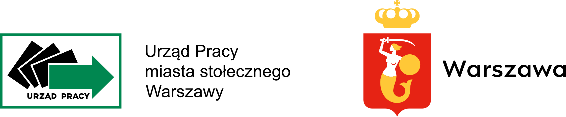 PREZYDENT M.ST. WARSZAWYza pośrednictwemURZĘDU PRACY M.ST. WARSZAWYWarszawa, dnia …………………………………………………czytelny podpis wnioskodawcy